הערכת תוצרי תלמידים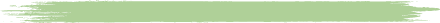 לצורך הערכת תוצרי התלמידים ומיון התשובות שלהם ניתן להיעזר בטבלה הבאה.שם התלמיד/התשובה נכונהמסקנה ו/או נימוק המתבססיםעל מראה השרטוטאחרסה"כ